PENGARUH PERUBAHAN KADAR ESTRADIOL DALAM DARAH TERHADAP PROGRESIFITAS KANKER PAYUDARAPROPOSAL PENELITIANDisusun Untuk Memenuhi Persyaratan Menyelesaikan Program Pendidikan Dokter Spesialis - 1 Program Studi Ilmu Bedah 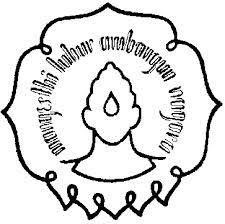 OlehZico ParadigmaNIM : S561602007PROGRAM PENDIDIKAN DOKTER SPESIALIS BEDAH  FAKULTAS KEDOKTERAN UNIVERSITAS SEBELAS MARET RSUD DR. MOEWARDI SURAKARTA  2019 Lembar Persetujuan Proposal PenelitianPENGARUH PERUBAHAN KADAR ESTRADIOL DALAM DARAH TERHADAP PROGRESIFITAS KANKER PAYUDARADisusun Untuk Memenuhi Persyaratan MenyelesaikanProgram Pendidikan Dokter Spesialis -1Program Studi Ilmu BedahOlehZico ParadigmaNIM : S561602007Menyetujui:Mengetahui, Ketua Program Studi Ilmu Bedah  FK UNS Dr. dr. Kristanto Yuli Yarsa, Sp.B(K)Onk DAFTAR ISIBAB	I PENDAHULUAN 	 1	1.1 LATAR BELAKANG 	 1	1.2 RUMUSAN MASALAH 	 2	1.3 TUJUAN PENELITIAN 	 2	1.4 MANFAAT PENELITIAN 	 2BAB	II TINJAUAN PUSTAKA 	 3	2.1 ESTRADIOL 	 3	2.2 STADIUM KANKER PAYUDARA 	 4	2.3 HUBUNGAN ESTRADIOL DENGAN PROGRESIFITAS	KANKER PAYUDARA 	 5	2.4 PENGARUH KEMOTERAPI TERHADAP ESTRADIOL	13	2.5 KERANGKA TEORI 	 15	2.6 HIPOTESA 	16BAB	III METODE PENELITIAN 	17	3.1 DESAIN PENELITIAN 	 17	3.2 LOKASI DAN WAKTU PENELITIAN 	17	3.3 POPULASI DAN SAMPEL 	17	3.4 VARIABEL DAN DEFINISI OPERASIONAL 	18	3.5 TEKNIK PENGAMBILAN DATA 	 22	3.6 ALUR PENELITIAN 	 23	3.7 ANALISA DATA 	 24DAFTAR PUSTAKA 	 25Pembimbing 1	Dr. dr. Widyanti Soewoto, Sp.B(K)OnkPembimbing 2         Dr. dr. Ida Bagus Budhi SA, Sp.B-KBD, M.Kes